業績改善計画メモ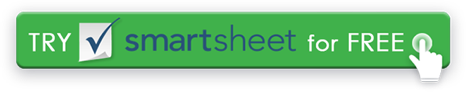 懸念される分野どの分野で期待が満たされていないのか?以前に対処した問題以前に対処した問題、コンテキスト、およびディスカッションやトレーニングの結果の詳細を提供します。改善目標と活動特定の目標を、対処および改善する対象分野と、設定された目標を達成するために設計された活動に関連して提供します。  期待される結果必要な結果の詳細と、該当する場合は成功の測定値を提供します。 改善、招集、期待のタイムライン進捗評価のスケジュールと、業績改善計画に基づく規定の概要、不十分な努力の結果、およびこの文書に関連する機密性などの法的懸念事項を提供します。   署名従業員名ロール/タイトル従業員 ID主管部日付従業員名従業員署名日付スーパーバイザー名スーパーバイザ署名日付免責事項Web サイト上で Smartsheet から提供される記事、テンプレート、または情報は参照用です。情報を最新かつ正確に保つよう努めていますが、当サイトまたはウェブサイトに含まれる情報、記事、テンプレート、関連するグラフィックスに関する完全性、正確性、信頼性、適合性、または可用性について、明示または黙示的ないかなる表明も保証も行いません。したがって、そのような情報に対する信頼は、お客様の責任で厳重に行われます。